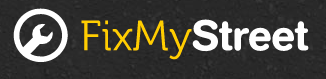 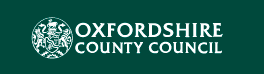 Fix My Street Super User VolunteersOxfordshire County Council created OXTOG – Oxfordshire Together – to mobilise and support a team of volunteers around the County to help look after their own roads, pavements and public rights of way.  As part of OXTOG there is a growing team of volunteers known as Fix My Street Super Users. The Super Users are, in effect, the ‘eyes and ears’ of the County Council Highways Officers and are trained to report and action certain road repairs, specifically potholes and damaged kerbs, on low-speed, minor roads using Fix My Street.The Volunteer Co-ordination team at Oxfordshire County Council is currently recruiting more Fix My Street Super Users in this area.  The training takes place online in small groups.If you already use Fix My Street and can walk around your town or village regularly (or even daily) and would like to find out more, please contact: volunteercoordinationteam@oxfordshire.gov.uk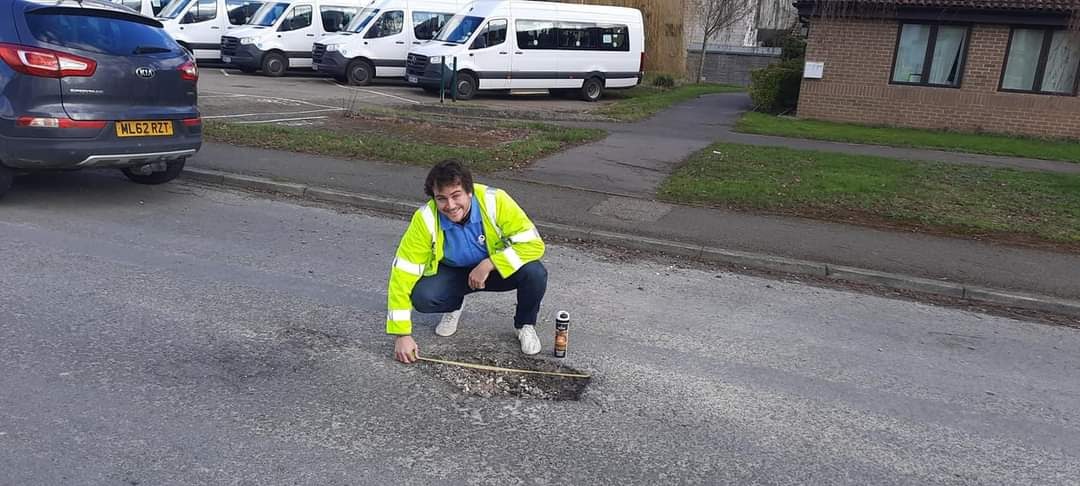 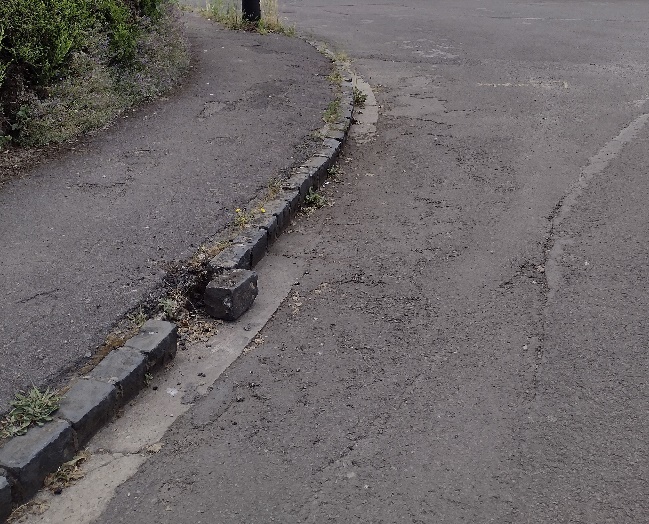 